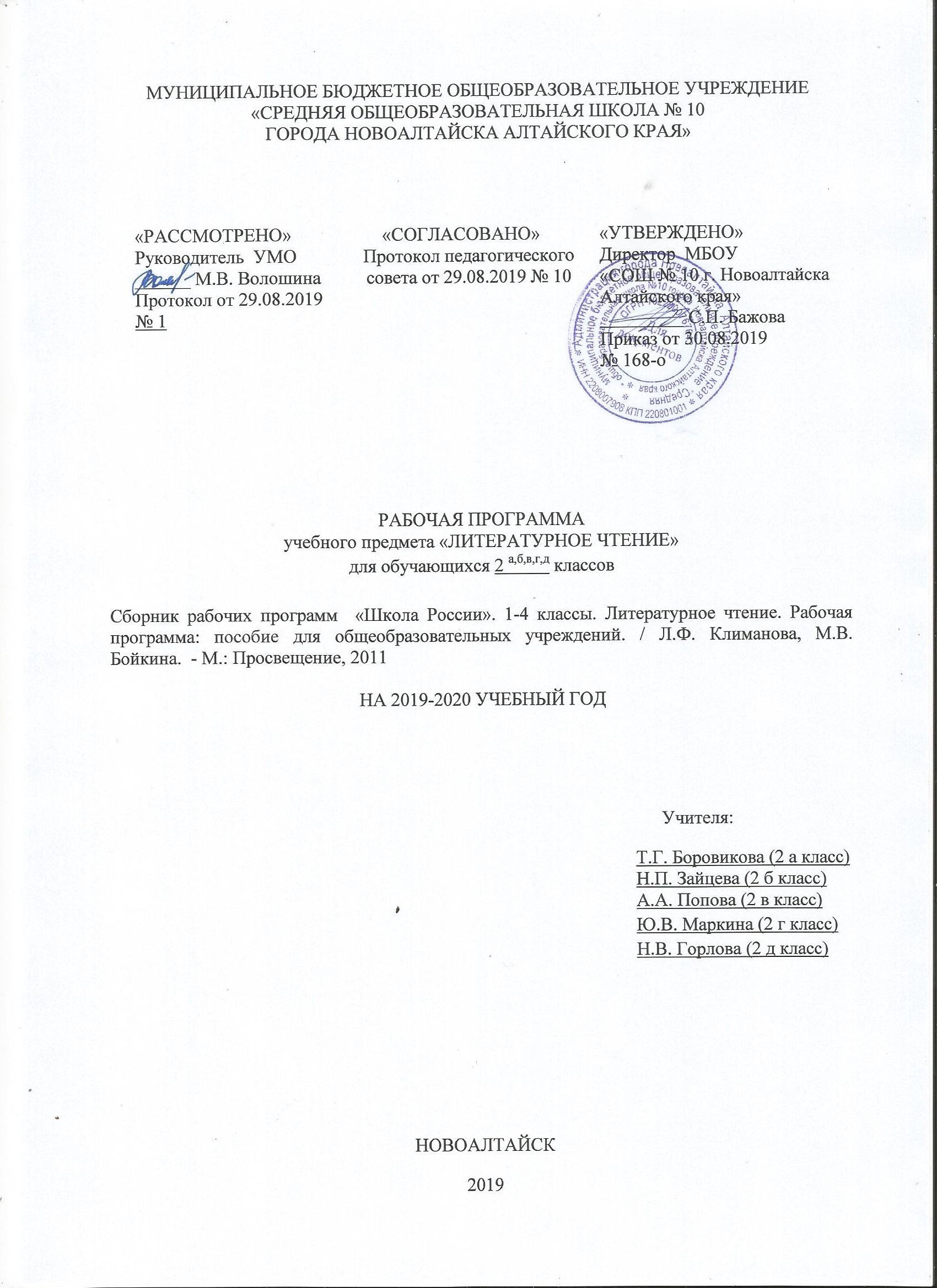 Цели и задачи изучения учебного предмета «Литературное чтение»Курс литературного чтения направлен на достижение следующих целей:— овладение осознанным, правильным, беглым и выразительным чтением как базовым навыком в системе образования младших школьников; совершенствование всех видов речевой деятельности, обеспечивающих умение работать с разными видами текстов; развитие интереса к чтению и книге; формирование читательского кругозора и приобретение опыта в выборе книг и самостоятельной читательской деятельности;— развитие художественно-творческих и познавательных способностей, эмоциональной отзывчивости при чтении художественных произведений; формирование эстетического отношения к слову и умения понимать художественное произведение;— обогащение нравственного опыта младших школьников средствами художественной литературы; формирование нравственных представлений о добре, дружбе, правде и ответственности; воспитание интереса и уважения к отечественной культуре и культуре народов многонациональной России и других стран.Задачи программы:• развивать у учащихся способность полноценно воспринимать художественное произведение, сопереживать героям, эмоционально откликаться на прочитанное; • учить школьников чувствовать и понимать образный язык художественного произведения, выразительные средства языка, развивать образное мышление; • формировать умение воссоздавать художественные образы литературного произведения, развивать творческое и воссоздающее воображение учащихся и особенно ассоциативное мышление; • развивать поэтический слух детей, накапливать эстетический опыт слушания произведений, воспитывать художественный вкус; • формировать нравственные представления, суждения и оценки через анализ произведения, осмысление мотивов поступков героев, идентификацию себя с героями литературных произведений; • обогащать чувственный опыт ребёнка, его реальные представления об окружающем мире и природе; • формировать эстетическое отношение ребёнка к жизни, приобщая его к классике художественной литературы; • обеспечивать глубокое понимание содержания произведений различного уровня сложности; • формировать потребность в постоянном чтении книг, развивать интерес к творчеству писателей и самостоятельному литературному творчеству; • создавать условия для формирования потребности в самостоятельном чтении художественных произведений, формировать читательскую самостоятельность; • расширять кругозор детей через чтение книг различных жанров, разнообразных по содержанию и тематике, обогащать нравственно-эстетический и познавательный опыт ребёнка; • обеспечивать развитие речи школьников, формировать навык чтения и речевые умения;5 • работать с различными типами текстов, в том числе научно-познавательным.Литературное чтение как учебный предмет в начальной школе имеет большое значение в решении задач не только обучения, но и воспитания.2. Количество учебных часовПланируемые результаты освоения учебного предметаРеализация программы обеспечивает достижение выпускниками начальной школы следующих личностных, метапредметных и предметных результатов.Личностные результаты:1) формирование чувства гордости за свою Родину, её историю, российский народ, становление гуманистических и демократических ценностных ориентации многонационального российского общества;2) формирование средствами литературных произведений целостного взгляда на мир в единстве и разнообразии природы, народов, культур и религий;3) воспитание художественно-эстетического вкуса, эстетических потребностей, ценностей и чувств на основе опыта слушания и заучивания наизусть произведений художественной литературы;4) развитие этических чувств, доброжелательности и эмоционально-нравственной отзывчивости, понимания и сопереживания чувствам других людей;5) формирование уважительного отношения к иному мнению, истории и культуре других народов, выработка умения терпимо относиться к людям иной национальной принадлежности;6) овладение начальными навыками адаптации к школе, к школьному коллективу; 7) принятие и освоение социальной роли обучающегося, развитие мотивов учебной деятельности и формирование личностного смысла учения;8) развитие самостоятельности и личной ответственности за свои поступки на основе представлений о нравственных нормах общения;9) развитие навыков сотрудничества со взрослыми и сверстниками в разных социальных ситуациях, умения избегать конфликтов и находить выходы из спорных ситуаций, умения сравнивать поступки героев литературных произведений со своими собственными поступками, осмысливать поступки героев;10) наличие мотивации к творческому труду и бережному отношению к материальным и духовным ценностям, формирование установки на безопасный, здоровый образ жизни.Метапредметные результаты:1) овладение способностью принимать и сохранять цели и задачи учебной деятельности, поиска средств её осуществления;2) освоение способами решения проблем творческого и поискового характера;3) формирование умения планировать, контролировать и оценивать учебные действия в соответствии с поставленной задачей и условиями её реализации, определять наиболее эффективные способы достижения результата;4) формирование умения понимать причины успеха/неуспеха учебной деятельности и способности конструктивно действовать даже в ситуациях неуспеха;5) использование знаково-символических средств представления информации о книгах;6) активное использование речевых средств для решения коммуникативных и познавательных задач;7) использование различных способов поиска учебной информации в справочниках, словарях, энциклопедиях и интерпретации информации в соответствии с коммуникативными и познавательными задачами;8) овладение навыками смыслового чтения текстов в соответствии с целями и задачами, осознанного построения речевого высказывания в соответствии с задачами коммуникации и составления текстов в устной и письменной формах;9) овладение логическими действиями сравнения, анализа, синтеза, обобщения, классификации по родовидовым признакам, установления причинно-следственных связей, построения рассуждений;10) готовность слушать собеседника и вести диалог, признавать различные точки зрения и право каждого иметь и излагать своё мнение и аргументировать свою точку зрения и оценку событий;11) умение договариваться о распределении ролей в совместной деятельности, осуществлять взаимный контроль в совместной деятельности, общей цели и путей её достижения, осмысливать собственное поведение и поведение окружающих;12) готовность конструктивно разрешать конфликты посредством учёта интересов сторон и сотрудничества.Предметные результаты:1) понимание литературы как явления национальной и мировой культуры, средства сохранения и передачи нравственных ценностей и традиций;2) осознание значимости чтения для личного развития; формирование представлений о Родине и её людях, окружающем мире, культуре, первоначальных этических представлений, понятий о добре и зле, дружбе, честности; формирование потребности в систематическом чтении;3) достижение необходимого для продолжения образования уровня читательской компетентности, общего речевого развития, т. е. овладение чтением вслух и про себя, элементарными приёмами анализа художественных, научно-познавательных и учебных текстов с использованием элементарных литературоведческих понятий;4) использование разных видов чтения (изучающее (смысловое), выборочное, поисковое); умение осознанно воспринимать и оценивать содержание и специфику различных текстов, участвовать в их обсуждении, давать и обосновывать нравственную оценку поступков героев;5) умение самостоятельно выбирать интересующую литературу, пользоваться справочными источниками для понимания и получения дополнительной информации, составляя самостоятельно краткую аннотацию;6) умение использовать простейшие виды анализа различных текстов: устанавливать причинно-следственные связи и определять главную мысль произведения, делить текст на части, озаглавливать их, составлять простой план, находить средства выразительности, пересказывать произведение;7) умение работать с разными видами текстов, находить характерные особенности научно-познавательных, учебных и художественных произведений. На практическом уровне овладеть некоторыми видами письменной речи (повествование — создание текста по аналогии, рассуждение — письменный ответ на вопрос, описание — характеристика героев). Умение написать отзыв на прочитанное произведение;8) развитие художественно-творческих способностей, умение создавать собственный текст на основе художественного произведения, репродукции картин художников, по иллюстрациям, на основе личного опыта.4. Содержание учебного предметаВиды речевой и читательской деятельностиУмение слушать (аудирование).Восприятие на слух звучащей речи (высказывание собеседника, слушание различных текстов). Адекватное понимание содержания звучащей речи; умение отвечать на вопросы по содержанию прослушанного произведения; определение последовательности событий; осознание цели речевого высказывания; умение задавать вопросы по прослушанному учебному, научно-познавательному и художественному произведению.Развитие умения наблюдать за выразительностью речи, особенностью авторского стиля.Чтение.Чтение вслух. Ориентация на развитие речевой культуры учащихся, формирование у них коммуникативно-речевых умений и навыков.Постепенный переход от слогового к плавному, осмысленному, правильному чтению целыми словами вслух. Темп чтения, позволяющий осознать текст. Постепенное увеличение скорости чтения. Соблюдение орфоэпических и интонационных норм чтения. Чтение предложений с интонационным выделением знаков препинания. Понимание смысловых особенностей разных по виду и типу текстов, передача их с помощью интонирования. Развитие поэтического слуха. Воспитание эстетической отзывчивости на произведение. Умение самостоятельно готовиться к выразительному чтению небольшого текста (выбрать тон и темп чтения, определить логические ударения и паузы).Развитие умения переходить от чтения вслух к чтению про себя.Чтение про себя. Осознание смысла произведения при чтении про себя (доступных по объему и жанру произведений). Определение вида чтения (изучающее, ознакомительное, выборочное), умение находить в тексте необходимую информацию, понимание ее особенностей.Работа с разными видами текста.Общее представление о разных видах текста: художественном, учебном, научно-популярном – и их сравнение. Определение целей создания этих видов текста. Умение ориентироваться в нравственном содержании художественных произведений, осознавать мотивацию поведения героев.Практическое освоение умения отличать текст от набора предложений. Прогнозирование содержания книги по ее названию и оформлению.Самостоятельное определение темы и главной мысли произведения по вопросам и самостоятельное деление текста на смысловые части, их озаглавливание. Умение работать с разными видами информации.Участие в коллективном обсуждении: умение отвечать на вопросы; выступать по теме; слушать выступления товарищей; дополнять ответы по ходу беседы, используя текст. Привлечение справочных и иллюстративно-изобразительных материалов.Библиографическая культура.Книга как особый вид искусства. Книга как источник необходимых знаний. Общее представление о первых книгах на Руси и начале книгопечатания. Книга учебная, художественная, справочная. Элементы книги: содержание или оглавление, титульный лист, аннотация, иллюстрации.Умение самостоятельно составлять аннотацию.Виды информации в книге: научная, художественная (с опорой на внешние показатели книги, ее справочно-иллюстративный материал).Типы книг (изданий): книга-произведение, книга-сборник, собрание сочинений, периодическая печать, справочные издания (справочники, словари, энциклопедии).Самостоятельный выбор книг на основе рекомендательного списка, алфавитного и тематического каталога. Самостоятельная работа с соответствующими возрасту словарями и другой справочной литературой. Работа с текстом художественного произведения.Определение особенностей художественного текста: своеобразие выразительных средств языка (с помощью учителя). Понимание заглавия произведения, его адекватное соотношение с содержанием.Понимание нравственно-эстетического содержания прочитанного произведения, осознание мотивации поведения героев, анализ поступков героев с точки зрения норм морали. Ознакомление с понятием «Родина», формирование представления о проявлении любви к Родине в литературе разных народов (на примере народов России). Схожесть тем и героев в фольклоре разных народов. Самостоятельное воспроизведение текста с использованием выразительных средств языка (синонимов, антонимов, сравнений, эпитетов), последовательное воспроизведение эпизодов с привлечением специфической для данного произведения лексики (по вопросам учителя), рассказ по иллюстрациям, пересказ.Характеристика героя произведения с использованием художественно-выразительных средств данного текста. Нахождение в тексте слов и выражений, характеризующих героя и события. Анализ (с помощью учителя) поступка персонажа и его мотивов. Сопоставление поступков героев по аналогии или по контрасту. Характеристика героя произведения: портрет, характер, выраженные через поступки и речь. Выявление авторского отношения к герою на основе анализа текста, авторских помет, имен героев.Освоение разных видов пересказа художественного текста: подробный, выборочный и краткий (передача основных мыслей).Подробный пересказ текста (деление текста на части, определение главной мысли каждой части и всего текста, озаглавливание каждой части и всего текста): определение главной мысли фрагмента, выделение опорных или ключевых слов, озаглавливание; план (в виде назывных предложений из текста, вопросов, самостоятельно сформулированных высказываний) и на его основе подробный пересказ всего текста.Самостоятельный выборочный пересказ по заданному фрагменту: характеристика героя произведения (выбор слов, выражений в тексте, позволяющих составить рассказ о герое), описание места действия (выбор слов, выражений в тексте, позволяющих составить данное описание на основе текста). Вычленение и сопоставление эпизодов из разных произведений по общности ситуаций, эмоциональной окраске, характеру поступков героев.Развитие наблюдательности при чтении поэтических текстов. Развитие умения предвосхищать (предвидеть) ход развития сюжета, последовательность событий.Работа с научно-популярным, учебным и другими видами текста.Понимание заглавия произведения, адекватное соотнесение с его содержанием. Определение особенностей учебного и научно-популярного текстов (передача информации). Знакомство с простейшими приемами анализа различных видов текста: установление причинно-следственных связей, определение главной мысли текста. Деление текста на части. Определение микротем. Ключевые, или опорные, слова. Построение алгоритма деятельности по воспроизведению текста. Воспроизведение текста с опорой на ключевые слова, модель, схему. Подробный пересказ текста. Краткий пересказ текста (выделение главного в содержании текста). Умение работать с учебными заданиями, обобщающими вопросами и справочным материалом.Умение говорить (культура речевого общения).Осознание диалога как вида речи. Особенности диалогического общения: умение понимать вопросы, отвечать на них и самостоятельно задавать вопросы по тексту; внимательно выслушивать, не перебивая, собеседника и в вежливой форме высказывать свою точку зрения по обсуждаемому произведению (художественному, учебному, научно-познавательному). Умение проявлять доброжелательность к собеседнику. Доказательство собственной точки зрения с опорой на текст или личный опыт. Использование норм речевого этикета в процессе общения. Знакомство с особенностями национального этикета на основе литературных произведений.Работа со словом (распознание прямого и переносного значения слов, их многозначности), целенаправленное пополнение активного словарного запаса. Работа со словарями.Умение построить монологическое речевое высказывание небольшого объема с опорой на авторский текст, по предложенной теме или в форме ответа на вопрос. Формирование грамматически правильной речи, эмоциональной выразительности и содержательности. Отражение основной мысли текста в высказывании. Передача содержания прочитанного или прослушанного с учетом специфики научно-популярного, учебного и художественного текстов. Передача впечатлений (из повседневной жизни, художественного произведения, изобразительного искусства) в рас-сказе (описание, рассуждение, повествование). Самостоятельное построение плана собственного высказывания. Отбор и использование выразительных средств (синонимы, антонимы, сравнения) с учетом особенностей монологического высказывания.Устное сочинение как продолжение прочитанного произведения, отдельных его сюжетных линий; короткий рассказ по рисункам либо на заданную тему.Письмо (культура письменной речи)Нормы письменной речи: соответствие содержания заголовку (отражение темы, места действия, характеров героев), использование в письменной речи выразительных средств языка (синонимов, антонимов, сравнений) в мини-сочинениях (повествование, описание, рассуждение), рассказ на заданную тему, отзыв о прочитанной книге.Круг детского чтения.Знакомство с культурно-историческим наследием России, с общечеловеческими ценностями.Произведения устного народного творчества разных народов (малые фольклорные жанры, народные сказки о животных, бытовые и волшебные сказки народов России и зарубежных стран). Знакомство с поэзией А. С. Пушкина, М. Ю. Лермонтова, Л. Н. Толстого, А. П. Чехова и других классиков отечественной литературы XIX–XX вв., классиков детской литературы; с произведениями современной отечественной (с учетом многонационального характера России) и зарубежной литературы, доступными для восприятия младших школьников.Тематика чтения обогащена введением в круг чтения младших школьников мифов Древней Греции, житийной литературы и произведений о защитниках и подвижниках Отечества.Книги разных видов: художественная, историческая, приключенческая, фантастическая, научно-популярная, справочно-энциклопедическая литература, детские периодические издания.Основные темы детского чтения: фольклор разных народов; произведения о Родине, природе, детях, братьях наших меньших, добре, дружбе, честности; юмористические произведения.Литературоведческая пропедевтика (практическое освоение).Нахождение в тексте художественного произведения (с помощью учителя) средств выразительности: синонимов, антонимов, эпитетов, сравнений, метафор – и осмысление их значения.Первоначальная ориентировка в литературных понятиях: художественное произведение, искусство слова, автор (рассказчик), сюжет (последовательность событий), тема. Герой произведения: портрет, речь, поступки, мысли, отношение автора.Общее представление об особенностях построения разных видов рассказывания: повествования (рассказ), описания (пейзаж, портрет, интерьер), рассуждения (монолог героя, диалог героев).Сравнение прозаической и стихотворной речи (узнавание, различение), выделение особенностей стихотворного произведения (ритм, рифма).Фольклорные и авторские художественные произведения (их различение).Жанровое разнообразие произведений. Малые фольклорные  формы  (колыбельные песни, потешки, пословицы, поговорки, загадки): узнавание, различение, определение основного смысла. Сказки о животных, бытовые, волшебные. Художественные особенности сказок: лексика, построение (композиция). Литературная (авторская) сказка.Рассказ, стихотворение, басня – общее представление о жанре, наблюдение за особенностями построения и выразительными средствами.Творческая деятельность обучающихся (на основе литературных произведений).Интерпретация текста литературного произведения в творческой деятельности учащихся: чтение по ролям, инсценирование, драматизация, устное словесное рисование, знакомство с различными способами работы с деформированным текстом и использование их (установление причинно-следственных связей, последовательности событий, изложение с элементами сочинения, создание собственного текста на основе художественного произведения (текст по аналогии), репродукций картин художников, по серии иллюстраций к произведению или на основе личного опыта). Развитие умений различать сезонные состояния природы, настроение людей; оформлять свои впечатления в устной или письменной речи; сравнивать свои тексты с художественными текстами-описаниями; находить литературные произведения, созвучные своему эмоциональному настрою; объяснять свой выбор. Тематический поурочный план учебного предмета «Литературное чтение»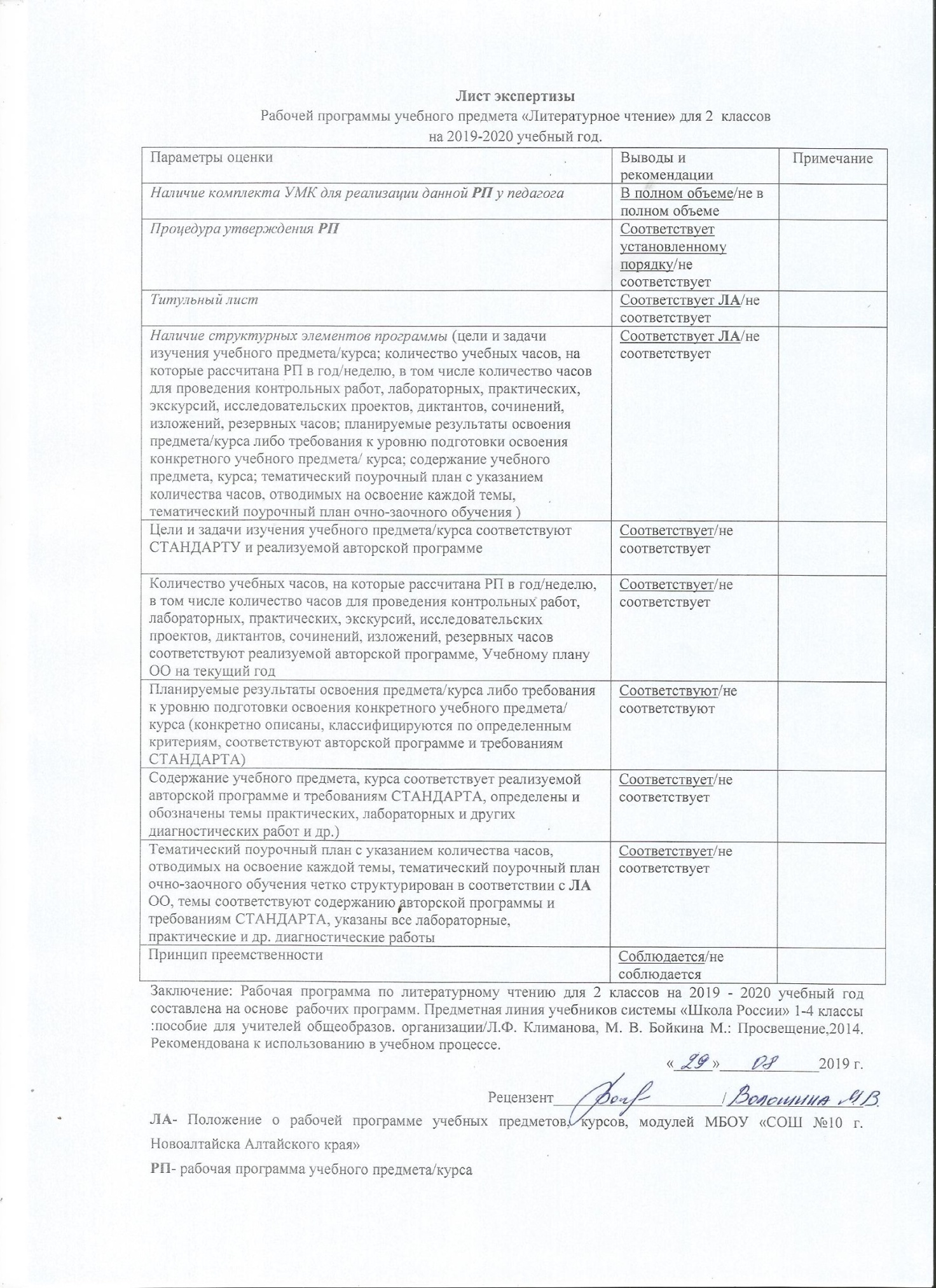 Количество учебных часов в годКоличество учебных часов в неделюКонтрольных работПроектовРезервных часов1404-46№ урока№ п/пТема урокаВсегочасовПримечание№ урока№ п/пТема урокаВсегочасовПримечание1.ВВОДНЫЙ УРОК (1 ч)1.ВВОДНЫЙ УРОК (1 ч)1.ВВОДНЫЙ УРОК (1 ч)1.11Знакомство с учебником по литературному чтению. 12. САМОЕ ВЕЛИКОЕ ЧУДО НА СВЕТЕ (4 Ч)2. САМОЕ ВЕЛИКОЕ ЧУДО НА СВЕТЕ (4 Ч)2. САМОЕ ВЕЛИКОЕ ЧУДО НА СВЕТЕ (4 Ч)2. САМОЕ ВЕЛИКОЕ ЧУДО НА СВЕТЕ (4 Ч)2. САМОЕ ВЕЛИКОЕ ЧУДО НА СВЕТЕ (4 Ч)2.12Знакомство с названием раздела. Прогнозирование содержания раздела.12.23Проект: «О чем может рассказать школьная библиотека». Экскурсия в школьную библиотеку.12.34 Старинные и современные книги.12.45 Напутствие читателю Р.Сефа.13.УСТНОЕ НАРОДНОЕ ТВОРЧЕСТВО (15 Ч)3.УСТНОЕ НАРОДНОЕ ТВОРЧЕСТВО (15 Ч)3.УСТНОЕ НАРОДНОЕ ТВОРЧЕСТВО (15 Ч)3.УСТНОЕ НАРОДНОЕ ТВОРЧЕСТВО (15 Ч)3.УСТНОЕ НАРОДНОЕ ТВОРЧЕСТВО (15 Ч)3.16Знакомство с названием раздела. Прогнозирование содержания раздела.13.27Русские народные песни. Образ деревьев в русских народных песнях.13.38Потешки и прибаутки – малые жанры устного народного творчества.13.49Считалки и небылицы – малые жанры устного народного творчества.13.510Загадки – малые жанры устного народного творчества.13.611Пословицы и поговорки. Пословицы. 13.712Сказки. Русские народные сказки.13.813Русская народная сказка «Петушок и бобовое зёрнышко»13.914Русская народная сказка «У страха глаза велики»13.1015Русская народная сказка «Лиса и тетерев»13.1116Русская народная сказка «Лиса и журавль»13.1217Русская народная сказка «Каша из топора»13.1318Русская народная сказка «Гуси – лебеди»13.1419Русская народная сказка «Гуси – лебеди»13.1520Оценка достижений.14. ЛЮБЛЮ ПРИРОДУ РУССКУЮ. ОСЕНЬ (8 Ч)4. ЛЮБЛЮ ПРИРОДУ РУССКУЮ. ОСЕНЬ (8 Ч)4. ЛЮБЛЮ ПРИРОДУ РУССКУЮ. ОСЕНЬ (8 Ч)4. ЛЮБЛЮ ПРИРОДУ РУССКУЮ. ОСЕНЬ (8 Ч)4. ЛЮБЛЮ ПРИРОДУ РУССКУЮ. ОСЕНЬ (8 Ч)4.121Знакомство с названием раздела. Прогнозирование содержания раздела.14.222Лирические стихотворения. Ф. Тютчев.14.323Лирические стихотворения. К. Бальмонт. 14.424Лирические стихотворения. А. Плещеев.14.525Лирические стихотворения. А. Фет.14.626Лирические стихотворения. А. Толстой.14.727Лирические стихотворения. С. Есенин.14.828Оценка достижений.15. РУССКИЕ ПИСАТЕЛИ (14 Ч)5. РУССКИЕ ПИСАТЕЛИ (14 Ч)5. РУССКИЕ ПИСАТЕЛИ (14 Ч)5. РУССКИЕ ПИСАТЕЛИ (14 Ч)5. РУССКИЕ ПИСАТЕЛИ (14 Ч)5.129А.С. Пушкин – великий русский писатель. Вступление к поэме «Руслан и Людмила»15.230Лирические стихотворения. Картины природы. 15.331«Сказка о рыбаке и рыбке» 15.432«Сказка о рыбаке и рыбке»15.533«Сказка о рыбаке и рыбке»15.634«Сказка о рыбаке и рыбке»15.735«Сказка о рыбаке и рыбке»15.836И. Крылов. Басни.15.937И. Крылов. Басни.15.1038Л. Толстой. Басни.15.1139Рассказы Л. Толстого.15.1240Рассказы Л. Толстого.15.1341Рассказы Л. Толстого.15.1442Оценка достижений.16. О БРАТЬЯХ НАШИХ МЕНЬШИХ (12 Ч)6. О БРАТЬЯХ НАШИХ МЕНЬШИХ (12 Ч)6. О БРАТЬЯХ НАШИХ МЕНЬШИХ (12 Ч)6. О БРАТЬЯХ НАШИХ МЕНЬШИХ (12 Ч)6. О БРАТЬЯХ НАШИХ МЕНЬШИХ (12 Ч)6.143 Знакомство с названием раздела. Прогнозирование содержания раздела. Научно-популярный текст Н. Сладкова.16.244Весёлые стихи о животных. А. Шибаева. Б. Заходер.16.345Весёлые стихи о животных. И. Пивоварова.16.446Весёлые стихи о животных. В. Берестов.16.547Рассказы о животных М. Пришвина.16.648Рассказы о животных Е. Чарушина.16.749Рассказы о животных Б. Житкова.16.850Рассказы о животных В. Бианки.16.951Рассказы о животных В. Бианки.16.1052Рассказы о животных В. Бианки.16.1153Рассказы о животных В. Бианки.16.1254Оценка планируемых достижений.17. ИЗ ДЕТСКИХ ЖУРНАЛОВ (9 Ч)7. ИЗ ДЕТСКИХ ЖУРНАЛОВ (9 Ч)7. ИЗ ДЕТСКИХ ЖУРНАЛОВ (9 Ч)7. ИЗ ДЕТСКИХ ЖУРНАЛОВ (9 Ч)7. ИЗ ДЕТСКИХ ЖУРНАЛОВ (9 Ч)7.155Знакомство с названием раздела. Прогнозирование содержания раздела.17.256Произведения из детских журналов. Игра в стихи.17.357Произведения из детских журналов. Д. Хармс.17.458Произведения из детских журналов. Д. Хармс.17.559Произведения из детских журналов. Д. Хармс.17.660Произведения из детских журналов. Д. Хармс.17.761Произведения из детских журналов. Ю. Владимиров 17.862Произведения из детских журналов. А. Введенский.17.963Проект «Мой любимый детский журнал». Оценка своих достижений.   18. ЛЮБЛЮ ПРИРОДУ РУССКУЮ. ЗИМА (9 Ч)8. ЛЮБЛЮ ПРИРОДУ РУССКУЮ. ЗИМА (9 Ч)8. ЛЮБЛЮ ПРИРОДУ РУССКУЮ. ЗИМА (9 Ч)8. ЛЮБЛЮ ПРИРОДУ РУССКУЮ. ЗИМА (9 Ч)8. ЛЮБЛЮ ПРИРОДУ РУССКУЮ. ЗИМА (9 Ч)8.164Знакомство с названием раздела. Прогнозирование содержания раздела.18.265Зимние загадки. Соотнесение загадки с отгадкой.18.366Лирические стихотворения. И. Бунин. К. Бальмонт.18.467Лирические стихотворения. Я. Аким. Ф. Тютчев.18.568Лирические стихотворения. С. Есенин18.669Русская народная сказка. «Два мороза».18.770Новогодняя быль. С. Михалков.18.871Веселые стихи о зиме. А. Барто.18.972Оценка достижений.19. ПИСАТЕЛИ ДЕТЯМ (17 Ч)9. ПИСАТЕЛИ ДЕТЯМ (17 Ч)9. ПИСАТЕЛИ ДЕТЯМ (17 Ч)9. ПИСАТЕЛИ ДЕТЯМ (17 Ч)9. ПИСАТЕЛИ ДЕТЯМ (17 Ч)9.173Знакомство с названием раздела. Прогнозирование содержания раздела19.274К. Чуковский. Сказки.19.375К. Чуковский. «Путаница».19.476К. Чуковский «Радость»,19.577К. Чуковский «Федорино горе»19.678С. Маршак. Герои произведений С. Маршака.19.779С.В. Михалков. «Мой секрет», «Сила воли».19.880С.В. Михалков. «Мой щенок».19.981А. Барто. Стихи.19.1082А. Барто. Стихи.19.1183А. Барто. Стихи.19.1284Н. Носов. Юмористические рассказы для детей.19.1385Н. Носов. Юмористические рассказы для детей.19.1486Н. Носов. Юмористические рассказы для детей.19.1587Н. Носов. Юмористические рассказы для детей.19.1688Н. Носов. Юмористические рассказы для детей.19.1789Оценка достижений.110.Я И МОИ ДРУЗЬЯ (10 Ч)10.Я И МОИ ДРУЗЬЯ (10 Ч)10.Я И МОИ ДРУЗЬЯ (10 Ч)10.Я И МОИ ДРУЗЬЯ (10 Ч)10.Я И МОИ ДРУЗЬЯ (10 Ч)10.190Знакомство с названием раздела. Прогнозирование содержания раздела110.291Стихи о дружбе и друзьях. В. Берестов.110.392Стихи о дружбе и друзьях. В. Лунин.110.493Рассказы. Н. Булгаков. 110.594Рассказы. Ю. Ермолаев.110.695Рассказы. В. Осеева.110.796Рассказы. В. Осеева.110.897Рассказы. В. Осеева.110.998Рассказы. В. Осеева.110.1099Оценка достижений.111. ЛЮБЛЮ ПРИРОДУ РУССКУЮ. ВЕСНА (9 Ч)11. ЛЮБЛЮ ПРИРОДУ РУССКУЮ. ВЕСНА (9 Ч)11. ЛЮБЛЮ ПРИРОДУ РУССКУЮ. ВЕСНА (9 Ч)11. ЛЮБЛЮ ПРИРОДУ РУССКУЮ. ВЕСНА (9 Ч)11. ЛЮБЛЮ ПРИРОДУ РУССКУЮ. ВЕСНА (9 Ч)11.1100Знакомство с названием раздела. 111.2101Весенние загадки. Соотнесение загадки с отгадкой.111.3102Лирические стихотворения. Ф.  Тютчев.111.4103Лирические стихотворения. А. Плещеев.111.5104Лирические стихотворения. А. Блок.111.6105Лирические стихотворения. С. Маршак.111.7106Лирические стихотворения. И. Бунин.111.8107Лирические стихотворения. Е. Благинина.111.9108Лирические стихотворения. Э. Мошковская112.И В ШУТКУ И В СЕРЬЁЗ (14 Ч)12.И В ШУТКУ И В СЕРЬЁЗ (14 Ч)12.И В ШУТКУ И В СЕРЬЁЗ (14 Ч)12.И В ШУТКУ И В СЕРЬЁЗ (14 Ч)12.И В ШУТКУ И В СЕРЬЁЗ (14 Ч)12.1109Знакомство с названием раздела. Прогнозирование содержания раздела112.2110Веселые стихи.  Б. Заходер.112.3111Веселые рассказы для детей. Э. Успенский «Чебурашка».112.4112 Веселые рассказы для детей. Э. Успенский «Чебурашка».112.5113Веселые стихи Э. Успенского.112.6114Веселые стихи Э. Успенского.112.7115Веселые стихи В. Берестова.112.8116Веселые стихи И. Токмаковой.112.9117Веселые рассказы для детей. Г. Остера.112.10118Веселые рассказы для детей. Г. Остера.112.11119Веселые рассказы для детей. В. Драгунский.112.12120Веселые рассказы для детей. В. Драгунский.112.13121Веселые рассказы для детей. В. Драгунский.112.14122Оценка планируемых достижений.113. ЛИТЕРАТУРА ЗАРУБЕЖНЫХ СТРАН (14 Ч)13. ЛИТЕРАТУРА ЗАРУБЕЖНЫХ СТРАН (14 Ч)13. ЛИТЕРАТУРА ЗАРУБЕЖНЫХ СТРАН (14 Ч)13. ЛИТЕРАТУРА ЗАРУБЕЖНЫХ СТРАН (14 Ч)13. ЛИТЕРАТУРА ЗАРУБЕЖНЫХ СТРАН (14 Ч)13.1123Знакомство с названием раздела. Прогнозирование содержания раздела. 113.2124Американские, английские, французские, немецкие народные песенки.113.3125Американские, английские, французские, немецкие народные песенки.113.4126Ш. Перро «Кот в сапогах»113.5127Ш. Перро «Кот в сапогах»113.6128Ш. Перро «Красная Шапочка»113.7128Г.Х. Андерсен «Принцесса на горошине»113.8130Э. Хогарт «Мафин и паук»113.9131Э. Хогарт «Мафин и паук»113.10132Э. Хогарт «Мафин и паук»113.11133Проект «Подготовка выставки книг «Мой любимый писатель-сказочник», «Создание справочника «Зарубежные писатели — детям».113.12134Оценка достижений113.13135Повторение 113.14136Повторение 114. Резерв 14. Резерв 14. Резерв 14. Резерв 14. Резерв 14.1137Резервный урок114.2138Резервный урок114.3139Резервный урок114.4140Резервный урок1